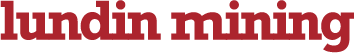 PAID INTERNSHIPSummer 2024 (May-August)Position: Electrical & Instrumentation (E&I) Technician InternLocation: Eagle Mine, Upper Peninsula, Michigan, USARequired to be pursuing a degree in Electrical & Instrumentation junior level status is required.General Description:  Perform installation, repair, troubleshoot and maintenance on electrical and instrumentation systems. Key Responsibilities:Use voltmeter, ammeter, megger, oscilloscope and related testing equipment.Performs voltage testing on electrical equipment up to 25KV.Perform proper Lockout of equipment for maintenance.Performs preventative maintenance and troubleshooting on all electrical systems including instrumentation and Rockwell Distributed Control Systems.Maintain generators, motors, conveyors, and other electrical equipment.Install, repair, replace equipment such as relays, switches, supervisory controls, indicating and recording equipment.Prepare work orders and complete necessary reports.Maintain telephones, paging systems and mine radio systems.Complete all assigned tasks in a timely manner.Operate forklifts, man lifts, pick-up trucks, and related service vehicles.Perform other duties as assignedEducation, qualifications and experience:College student with educational curriculum in Electrical / Instrumentation field required.Junior level status preferred.A valid driver’s licenseKey Personal Competencies:Action oriented and produces results – tasks are accomplished within required timeframesLeadership – accepts responsibility and accountabilityIntegrity and trust – operates by personally defined set of ethics and valuesDecision making – correct, appropriate, timely, based on sound judgment, business sense and technical data Communications – clear, concise, objective, well organized, is an active listenerTechnical excellence, analysis, problem solving – subject matter expert, researches/support proper solutionsIngenuity and resourcefulness – utilizes resources effectively and efficiently, thinks outside the boxOrganized – activities are logically and appropriately prepared, coordinated and conductedPlanning and scheduling – work is planned properly, scheduled effectively, and accomplished efficientlyQuality – output meets/exceeds standards, is accurate and completeTeam work – works collaboratively focusing on team needs, provides recognition, is open and supportiveFlexibility – accepts change and is open to and supportive of innovative ideas and methodsHSEC Accountabilities:Everyone in the workplace is responsible for his or her own safety and for the safety of their co-workers. Employees are responsible for performing all tasks in accordance with relevant HSEC Site Procedures, so as to work safely and keep the workplace safe.  Lundin Mining Company is responsible for determining steps required to ensure health and safety of all employees, protection of the environment, and the community. Specifically, all employees must:Accept personal responsibility for HSECIdentify hazards, unsafe actions, and conditions that could result in damage to property, injury, impacts to the environment, and the communityObey any instruction issued to protect their own personal health and safety, and the health and safety of others, protection of the environment and the community. Report, as soon as practicable to their Manager any situations where HSEC requirements are not being conformed to within their work areaAvoid endangerment to any other person through any act or omissionOnly use equipment you are trained to use and operate the equipment in a way that is safe, protects the environment and doesn’t cause undue community impacts. Participate in HSEC training provided to themReport all incidents; including but not limited to injuries, near miss, community interactions and impacts, environmental impacts, spills, unsafe work practices, etc.To apply, or to find out more about this role please submit your resume, referencing “Electrical & Instrumentation (E&I) Technician Intern” to: EagleRecruiting@lundinmining.com. 